Yearplan Update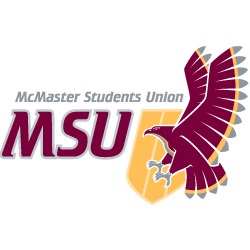 Since my last report 3 weeks ago, WGEN has primarily been focused on executing our Bodies Are Dope campaign and planning our upcoming Making Waves campaign. Hiring for the new WGEN Director is also commencing, albeit slightly delayed. Due to volunteer preferences, we have also delayed additional external training opportunities to later in the semester. Finally, intake for volunteer t-shirts and WGEN sweaters has been processed and will be delivered shortly. These actions all align with the tasks outlined in my Year Plan. As always, WGEN operations contend with the capacity of myself and our volunteers. As we near the end of the semester and final assignment/exam deadlines start hitting, there is increasingly reduced capacity to operate the service. As a quick note, I want to mention that despite the end of March being the final EB meeting, WGEN operates until April – this year, even later into the semester because of our delayed start. Service UsageOur Bodies Are Dope week was quite successful, including our Saturday closed programming day. I would encourage WGEN to consider implementing this closed programming day going forward. Below is a list of our event turnout: Walk & Talk (Wed) — 1body pARTs (Wed) — 0 Cooking Up Care — 5 Walk & Talk (Thurs) — 1body pARTs (Thurs) — 1Filtering Out Beauty Standards — 3Tune-ing In: Music Exchange — 2Watch Party (Fri) — 0 Black & Gendered — 1Come Through and Chill — 2Watch Party (Sat) — 3We also ran several social media components to Bodies Are Dope. 4 people participated in our Black History Month Giveaway. Our daily affirmations (x5) received 1-8 comments per post and from 12-28 likes. Our Facebook event page had 17 attending and 27 interested. The promotional graphic for Bodies Are Dope reached 5,187 people and had 262 engagements on Facebook. In the last month, WGEN had 36% increase in engagement on Instagram, with 269 interactions. We have had 7 users visit our online safe(r) spaces. Past Events, Projects, & Activities As mentioned, WGEN successfully ran our Bodies Are Dope campaign from February 24–27. I have also finalized the ordering of volunteer t-shirts and WGEN sweaters. Upcoming Events, Projects & ActivitiesMaking Waves, WGEN’s last campaign for this year, will run from March 22–26. We currently have 10-12 WGEN events scheduled, including a keynote by bestselling Mohawk author Alicia Elliott, and are looking to partner with 3 other organizations for events. Making Waves is focused on encouraging education around and participation in a decolonial, intersectional feminist framework for activism. WGEN will be participating in the PCC’s Trans Education and Experience panel on March 17. As part of the Gender & Sexual Working Group, I will be involved in hosting Billy-Ray Belcourt on March 25. Currently Working OnCurrently, we are working on finalizing Making Waves events for next week. I am also working to wrap up several outstanding budget items such as purchasing Jackbox.tv for volunteer appreciation, WGEN stickers for volunteer appreciation and long-term use, and SACHA training for April. We are also in the process of hiring the next WGEN Director. Afterwards, I will work with them to transition smoothly into their role as the new PTM and hire the new Assistant Director. I am also in the process of completing necessary transitional material to be passed onto the new Director, including uploading relevant files to the OneDrive. I currently sit on the Gender & Sexuality Working Group and the Priorities and Planning Committee for PACBIC, as well as general PACBIC meetings. Meeting for these will continue into April, as is expected from University committees. I will also be participating in the newly formed Sexual Violence Prevention and Response Task Force.  Before the end of the year, I hope to release some kind of “Year In Review” on WGEN social media platforms that highlight some of the community interactions we have been able to foster this year (e.g. products from events, testimonials, etc). I also hope to continue the tradition of releasing exec statements to invite applications to be part of next year’s WGEN exec team. BudgetPlease note the changes from my last EB report. I have tried to flag changes in bold. VolunteersUnfortunately, due to our own reduced capacity, both my Volunteer Coordinator and I have offered less socials to our respective teams than planned. I hope to offer something for both the exec team and our volunteer teams as the semester wraps up. I am planning to hold more drop-in periods throughout exams for both execs and volunteers, as well as (hopefully) personalized thank you notes to everyone for their work and dedication this year. Current ChallengesReferred to Closed Session.Successes Bodies Are Dope was really successful, especially our events Cooking Up Care and Tune-ing In: Music Exchange. I wanted to recognize the work that our Events Committee put in to make the week work. I also wanted to specifically recognize my Resources Coordinator for taking on the facilitation for our Saturday programming. Furthermore, my Promo Exec did a wonderful job maintaining our Instagram story to update folks on events happening that day and other events in the community! ACCOUNT CODEITEMBUDGET / COST5003-0308OFFICE SUPPLIESTOTAL SPENT IN LINELibraryCat subscription Verso books (6)$48.78$50.93REMAINING IN LINE$0.296102-0308ANNUAL CAMPAIGNSTOTAL SPENT IN LINETrans(forming) Mac speakers Bodies Are Dope eventsMaking Waves – Alicia Elliott Making Waves – events $732.50$75.00$1,500.00TBDREMAINING IN LINE$492.506104-0308WOMANISTSTOTAL SPENT IN LINEBooks$TBDREMAINING IN LINE$250.006103-0308SPECIAL PROJECTSTOTAL SPENT IN LINEFinancial Advocacy – Black Women in Motion Gender-affirming products project  Collective Care program (Jan/Feb)$50.00$130.64$568.92REMAINING IN LINE$0.446494-0308VOLUNTEER RECOGNITIONTOTAL SPENT IN LINEVolunteer t-shirts $750.00REMAINING IN LINE$0.006501-0308ADVERTISING & PROMOTIONTOTAL SPENT IN LINECommunity Care Groups PromoTrans(forming) Mac Promo Bodies Are Dope Promo BHM GiveawayWGEN Sweaters Alicia Elliott Poster Making Waves PromoWGEN Virtual Spaces InfographicStickers$75.00$150.00$125.00~$165.00~$450.00$60.00$125.00$60.00$TBDREMAINING IN LINE$790.006804-0308TRAINING EXPENSESTOTAL SPENT IN LINESACHA Training $500.00REMAINING IN LINE$0.00TOTALSTOTALSTOTALSTOTAL BUDGETED DISCRETIONARY SPENDING    TOTAL BUDGETED DISCRETIONARY SPENDING    $7,150.00TOTAL ACTUAL DISCRETIONARY SPENDING    TOTAL ACTUAL DISCRETIONARY SPENDING    $4,866.77REMAINING DISCRETIONARY SPENDING    REMAINING DISCRETIONARY SPENDING    $2,283.23